Nieuwsbrief 25 mei 2019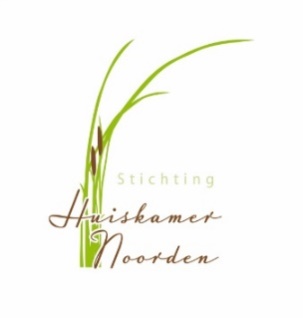 Volgend berichtje kwam ik tegen op Google:Dauwtrappen
Op Hemelvaartsdag gaan nog steeds veel mensen er vroeg op uit om dauw te trappen. Ze maken dan een wandeling of gaan een eindje fietsen. Dit voert terug op een gebruik uit een ver verleden. Mensen stonden toen op Hemelvaartsdag om drie uur 's nachts op, wandelden met hun blote voeten door het gras, dansten en zongen. Van dit ritueel zou een magische en genezende werking uitgaan. In sommige streken wordt de activiteit ook wel 'hemelvaren' genoemd. Dit zou volgens het volksgeloof magische krachten geven. Onder andere zou het ouderdom bestrijden en huidaandoeningen genezen. Zo zou het een prima middel tegen zomersproeten zijn.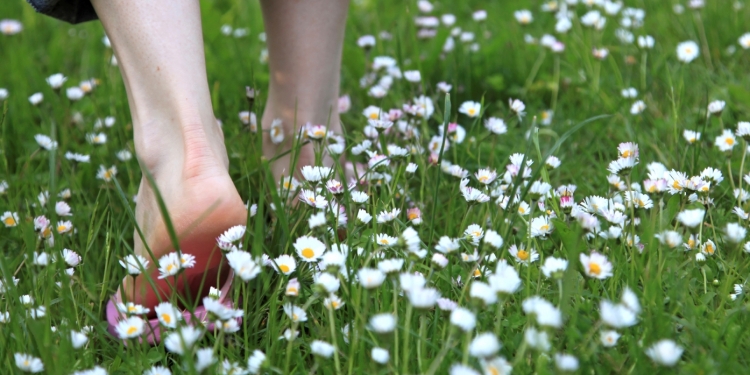 Dinsdag 28 mei van 10.00 – 12.00, Bij de BINGO van de Huiskamer gaat het om gezelligheid en ook, een beetje, om de leuke prijzen. Kosten zijn € 5,50 p.p. incl. 2 kopjes koffie/ thee en een bingospeelkaart.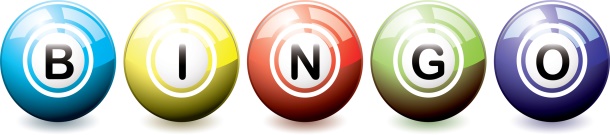 week 22madinwodovrijDATUM2728293031OCHTENDJanWil LeliveldTinekeHemelvaartsdagMiaMIDDAGAlieAnneke v ZuylenKOOKMarianBetsDinyBepAVONDJokeIneke TersteegEristage